作 者 推 荐她将带你触摸生命凯特·鲍尔（Kate Bowler）作者简介：凯特·鲍尔（Kate Bowler）是杜克神学院（Duke Divinity School）的助理教授。鲍尔先后毕业于耶鲁神学院（Yale Divinity School）和杜克大学（Duke University），著有《福佑：美国福音史》（Blessed: A History of the American Prosperity Gospel）。她和丈夫和儿子住在北卡罗来纳州（North Carolina）。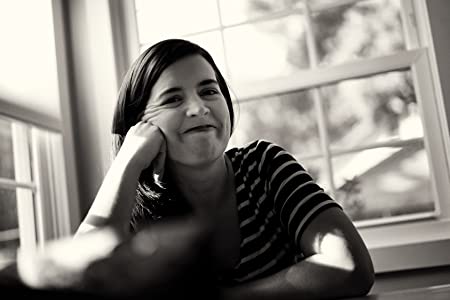 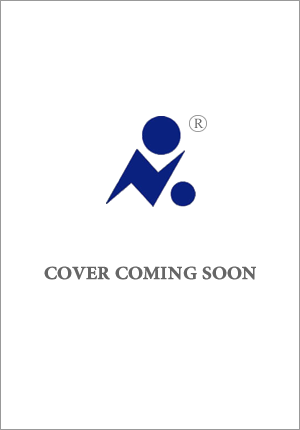 中文书名：《反备忘清单》英文书名：THE ANTI-BUCKET LIST作    者：Kate Bowler出 版 社：Random House代理公司：Fletcher/ANA/Claire页    数：待定出版时间：待定代理地区：中国大陆、台湾审读资料：电子大纲类    型：大众哲学/励志内容简介：我们都面临着一个最大的存在主义问题:我如何度过时间？凯特·鲍勒将从来之不易的智慧之井中，探索个人、历史和文化这三个维度。这些维度植根于我们衡量、管理和评估我们在地球上有限时间的各种主流理论中。《反备忘清单》记录了凯特突然掉进时钟里的生活，每一分钟都有固定的长度，她迫切需要决定如何度过每一分钟。通过渗透在流行文化中的关于如何管理我们的时间的各种截然不同的公式:绝对的效率，备忘清单，至高无上的计划，复盘，最大化，以及活在当下，凯特试图通过探索每一个公式展现它们最好的一面，同时指导她去决定她生活中的大事。在她看来，这些公式是现代社会的怪物。我们被告知要“过最好的生活”——这是一项要榨干我们生命中最后一滴血的判决——但凯特却发现，这些诉求实际上表达了我们文化中对个人能动性的痛苦错觉。事实证明，生活并不在我们的控制之下。这将是一本美丽的、理念通达之书，以鲍勒独特的智慧和热情写成。中文书名：《生而为人，无法治愈（以及其他我需要了解的事实）》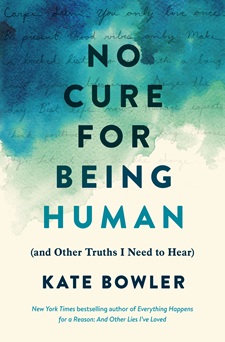 英文书名：NO CURE FOR BEING HUMAN (and Other Truths I Need to Hear)  作    者：Kate Bowler出 版 社：Random House	代理公司：Fletcher /ANA/Claire Qiao页    数：224页 出版时间：2021年9月 代理地区：中国大陆、台湾 审读资料：电子稿类    型：传记/回忆录/励志 内容简介：生活是一种慢性病。纽约时报畅销书《凡事必有缘起》的作者问，当你所知道的生活发生了无法辨认的变化时，如何继续生活。你很难放弃那种你真正想要的生活触手可及的感觉。夏天的海滩。拐角处的迪斯尼乐园之旅。即将升职。每个人都想相信自己正朝着好的、更好的、最好的方向前进。但是，当你所希望的生活被无限期搁置时，会发生什么呢？凯特·鲍尔曾认为生活是一系列无限的选择，直到35岁时，她被癌症折磨。在《生而为人，无法治愈（以及其他我需要了解的事实）》一书中，她挖掘了当今咨询业的智慧关于“现在最好的生活”（和荒谬之处），该行业坚持用尽积极性，并试图说服我们，我们可以超越饮食，超越学习，超越人性。她发现，事实上，我们就像出生那天一样脆弱。凭借干货满满的机智和不可动摇的诚实，凯特·鲍尔努力克服自己的诊断、雄心壮志和信仰，她试图在一个认为一切皆有可能的文化中接受自己的局限性。她发现，如果我们要说真话，我们需要彼此：生活是美好而可怕的，充满了希望和绝望，以及介于两者之间的一切，作为一个人类，没有治愈的方法。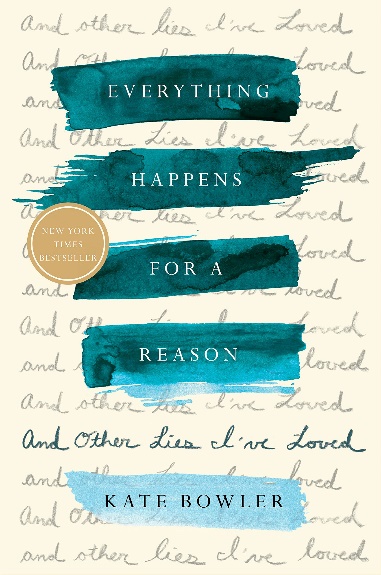 中文书名：《凡事必有缘起》英文书名：EVERYTHING HAPPENS FOR A REASON (AND OTHER LIES I'VE LOVED)  作    者：Kate Bowler出 版 社：Random House	代理公司：Fletcher /ANA/Claire Qiao页    数：208页 出版时间：2019年6月 代理地区：中国大陆、台湾 审读资料：电子稿类    型：传记/回忆录/励志中文简体字版已授权内容简介：   《纽约时报》畅销书•“深入思考：在无意义之处寻找意义，在无法坚持的时候学会放手，被吓坏的时候保持镇定。”—露西·卡拉尼蒂（Lucy Kalanithi）  “与有关这一难以触及话题的其他优秀书籍相比肩，与比如保罗·卡拉尼蒂（Paul Kalanithi）的《当呼吸变成空气》（When Breath Becomes Air），阿图尔·加旺德（Atul Gawande）《最好的告别》（Being Mortal）等作品一样精彩。”——比尔·盖茨（Bill Gates）被《真实简单杂志》（Real Simple）评选为年度最佳图书之一凯特·鲍尔（Kate Bowler）是杜克神学院（Duke Divinity School）的一名教授，成长于严格的基督教家教环境，但她专攻成功神学研究。她的成功神学坚信一种信条：财富是上帝的恩宠，不幸是上帝赞许的标志。在她35岁时，她生活中的每一件事似乎都指向“恩宠”。她事业腾达，和高中时相恋的爱人结婚，有了儿子，一家人一起过着幸福生活。   接下来，凯特却被诊断为 IV期结肠癌。    即将来临的死亡迫使凯特意识到，她一直在默默赞许成功神学，坚信她可以用“决心的高涨”来控制自己的生活。即使这种基督教颂扬美国人的“积极进取的精神”，也意味着如果你“不能积极进取”，屈服于病魔或不幸，你就是一个失败者。凯特病得很重，没有多少积极思维能缩小她的肿瘤。她想知道，在一个坚持凡事必有原因的社会里，死亡意味着什么？凯特被剥夺了这种确定性，结果她却发现，没有确定性答案时候生活是艰难的，但在某种程度上，这种不确定状态也有从未有过的美丽。凯特·鲍尔以坦率而又风趣、忧伤中充满智慧的叙述把读者深深地吸引到她的生活中——与丰富多彩、常常搞笑的朋友、大教堂传教士、亲戚和医生生活在一起，过着充满关爱的生活。《凡事必有缘起》讲述了她亲身勇敢面对死亡的心得体会，以及教会她如何生活的那些方式。媒体评价：“鲍尔优美文笔和敏锐的机智记述了她在（第四阶段癌症）诊断后为寻找持续的快乐而挣扎的过程。这种对信仰不可预知的、获得奇迹的辛酸审视会让读者大为震惊。”——《出版商周刊》（星级评论）（Publishers Weekly）“[鲍尔]提供了毫不掩饰的情感、现实的描述和坦率的评论。……一个鼓舞人心的故事，讲述了在走接近死亡阴影之谷时，在上帝、家庭和自己身上找到了信仰和信念。”——《柯克斯评论》（Kirkus Reviews）“在无意义之处寻找意义，在无法坚持的时候学会放手，被吓坏的时候保持镇定。故事碰巧也很有趣，最重要的是，这是写给生活的一封情书，一封壮丽的情书。”——医学博士露西·卡拉尼蒂（Lucy Kalanithi），美国斯坦福大学医学院（Stanford University School of Medicine）临床医学助理教授。“【一部】精彩的新回忆录。与有关这一难以触及话题的其他优秀书籍相比肩，与比如保罗·卡拉尼蒂的《当呼吸变成空气》，阿图尔·加旺德《最好的告别》等作品一样精彩。……看到这个体贴的女人以诚实和幽默的笔触探讨如此沉重的话题，真是令人振奋。”                                 ——比尔·盖茨“凯特·鲍尔的确让我着迷。她的作品毫不掩饰，优雅而扣人心弦我读完凯特的故事，几乎感觉不到任何的孤独，反而感觉身临其境，充满感激之情。艺术还有别的什么作用吗？《每件事的发生都是有原因的》就是最高形式的艺术，凯特·鲍尔是一个真正的艺术家，用她的笔和她的生活给予读者一个艺术世界。”——格伦农·多伊尔（），《纽约时报》畅销书榜首作品《爱的勇士》（Love Warrior）的作者和“共同崛起（Together Rising）”非营利组织的总裁“[鲍尔的]苦涩幽默和不加修饰、亲切叙述有助于我们思考可以承受的共同命运。”——《华尔街日报》（The Wall Street Journal）“具有持续扣人心弦力量的作品。……鲍尔手拿一支锐利的钢笔，笔直流畅地穿过滑稽的地段，然后停下来，大声地笑着说话……带着痛苦的辛酸探索死亡和英年早逝的话题。”——《芝加哥论坛报》（Chicago Tribune）“这是一部非常优美、充满深情和智慧的作品，是我们所有渴望一路诚实守信地走过人生中最黑暗、最凄凉时光的人们的必读作品。”——肖娜·尼奎斯特（Shauna Niequist），《纽约时报》畅销书《现在胜过完美》（Present Over Perfec）“这本书中，你会认识到一个完全真实的凯特·鲍尔：诚实、勇敢、圣洁、荒唐、世俗、极其滑稽的、有人情味的——她激烈而美丽的话语会让你在公共场合发出不适宜的大哭大笑，让你渴望有一样的勇气去说出你的生活真相。”——艾米·K·巴特勒（Amy K. Butler），河畔教堂（The Riverside Church）高级牧师谢谢您的阅读！请将反馈信息发至： 乔明睿（Claire）安德鲁﹒纳伯格联合国际有限公司北京代表处
北京市海淀区中关村大街甲59号中国人民大学文化大厦1705室, 邮编：100872
电话：010-82449026传真：010-82504200手机：15804055576Email: Claire@nurnberg.com.cn网址：www.nurnberg.com.cn微博：http://weibo.com/nurnberg豆瓣小站：http://site.douban.com/110577/微信订阅号：ANABJ2002